STOP THE STIGMA RESOURCESFACTS:1 out of every 5 young people suffers from some form of diagnosable mental illness.Suicide is the second leading cause of death in the United States—starting with children at age 10 all the way up to adults at age 33 (lifespan.org).Over 2/3 of young people do not talk about or seek help for mental health problems.80–90% of people that seek the necessary form of mental health treatment can function the way they used to.Stereotypes are one of the largest barriers preventing young people from seeking the help they need.https://caps.umich.edu/content/mental-health-factsPLACES TO GO:http://health.usnews.com/best-hospitals/rankings/psychiatryHas information about some of the best Psychiatric Hospitals around the US.Ability to search thousands of hospitals across the country in various medical specialties, procedures or conditions.www.acmh-mi.orgHas information about the ACMH organization, and can offer help with finding services and information you need to get the right care. Has a youth page that helps youth involved in the organization to express themselves, giving the opportunity to connect with other youth.http://www.goaffirmations.org/Metro Detroit’s center for LGBTQ youth and their alliesProvides support and discussion groups, health and wellness help, and an overall safe space.Opportunities to get involved through volunteering and internships for anyone interestedhttp://namimi.org/Nationwide alliance on mental healthProvides support for individuals with a mental health concern, as well as for guardians, teachers, and friends.Hosts many events to raise awareness throughout MichiganHas information on various mental health issues to inform and educateNUMBERS/CHATS:1-800-273-8255 (National Suicide Prevention Line)http://chat.suicidepreventionlifeline.org/GetHelp/LifelineChat.aspx1-866-488-7386 (Trevor Project)Text "Trevor" to 1-202-304-1200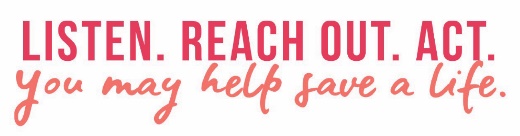 